Hamburg Snowmobile Club Inc. 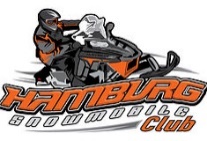 P.O. BOX 102Hamburg, NY 14075Dear Local Business OwnerHamburg Snowmobile Club Inc. is a 501(c)(3) non-for-profit volunteer organization that marks and maintains over 40 miles of snowmobile trails in the Hamburg, Boston, Orchard Park & East Eden areas for all snowmobile riders to enjoy. Our trails are the gateway to the southerner tier with many drop points (trailheads) which allow individuals to trailer a snowmobile to, and access the snowmobile trails, throughout the town of Hamburg.  Many riders enjoy our trials to connect to additional trails maintained by 9 other clubs in Erie County, along with meeting up with fellow riders to reach the various establishments that the trails run to.  We also provide a NYS safety certification class for youth & adult riders annually.Maintaining the trail system year after year for safety and accessibility is the main priority of the club. Building and maintaining a strong infrastructure (bridges, culvert pipes, dirt fill, etc) to achieve that priority is no easy task. It requires expensive machinery, and lots of volunteer time. We are reaching out to you, as an established business owner in the area, to kindly ask for your support to sponsor our club for this upcoming season. With this sponsorship, comes benefits for your business as well. We offer a few different levels with varying benefits to each. Level 1- $150.00 Newsletter/Website sponsor- Business card size ad/company logo in our monthly newsletter, along with a clickable link on our website to your business page. We have approximately 250 members annually and around 200 landowners who receive our newsletter each month September-April. Level 2- $250.00 Facebook/Billboard ad Sponsor – Our club maintains a Facebook page with almost 4,000 followers. You will be allowed to post 2 times per week promoting your business. In addition, an 11”X 17” ad with your logo will be placed on each of the 3 billboards located on the club’s trail system. This also includes level 1- newsletter & website ads.Level 3- $500.00 Bridge/Groomer Sponsor- Get all the benefits of the previous levels, with no limit to posts on the Facebook page. Also, your business will be named in our daily Trail Update posts on the Facebook Page for a week at a time if we do not allocate a level 4 “Daily Trail Update Sponsor” – See belowLevel 4 – $1000 Daily Trail Update Sponsor – This is a premium sponsorship with only 1 spot available. During each season, we provide an update on our Facebook page and website detailing which trails are open, what’s been groomed, and the condition of the trails, almost daily. It’s become very popular, and a lot of riders look forward to this update during the riding months. With this sponsorship, your business will be thanked for sponsoring the updates for the day, with links to your website/Facebook page.If your business is located on our trail system, we will provide a destination sign at a junction/intersection closest to your establishment. Additional destinations signs to be placed on the trail can be purchased at a cost of $50 each.Please check the sponsor level you would like to commit to and return this portion of the form to the club, with a check or cash. We also take Venmo and Paypal. Contact Andrew Trask for Venmo / PayPal payments or donations.Please attach/include your business name______ Level 1 - $150.00______ Level 2 - $250.00______ Level 3 - $500.00______ Level 4 - $1,000.00______ Extra signs @ $50 Each___________Make check payable to: Hamburg Snowmobile Club Inc.Send to:P.O. Box 102Hamburg NY 14075Thank You,Andrew Trask (President 2023-2024) - 716-880-4168Carrie Peterson (Treasurer 2023-2024) - 716-481-2067Hamburg Snowmobile Club   